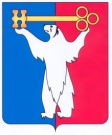 АДМИНИСТРАЦИЯ ГОРОДА НОРИЛЬСКАКРАСНОЯРСКОГО КРАЯПОСТАНОВЛЕНИЕ27.10.2021                                              г. Норильск                                                  № 508Об утверждении цен (тарифов) на услуги, работы муниципального унитарного предприятия муниципального образования город Норильск «Коммунальные объединенные системы»В целях урегулирования вопроса установления цен (тарифов) на востребованные услуги, оказываемые муниципальным унитарным предприятием муниципального образования город Норильск «Коммунальные объединенные системы»,ПОСТАНОВЛЯЮ:1. Утвердить цены (тарифы) на услуги, работы муниципального унитарного предприятия муниципального образования город Норильск «Коммунальные объединенные системы» (прилагается).2. Опубликовать настоящее постановление в газете «Заполярная правда» и разместить его на официальном сайте муниципального образования город Норильск.Глава города Норильска 								      Д.В. КарасевУТВЕРЖДЕНЫпостановлением Администрации города Норильска от  27.10.2021 № 508Цены (тарифы) на услуги, работы муниципального унитарного предприятия муниципального образования город Норильск «Коммунальные объединенные системы» с учетом расхода топлива на работу автомобиля и дополнительного оборудования№ п/пНаименованиеЕдиница измеренияТариф, руб. (без НДС)1.Стоимость машино-часа специальных и специализированных автомобилей:Стоимость машино-часа специальных и специализированных автомобилей:Стоимость машино-часа специальных и специализированных автомобилей:1.1.Услуги комбинированной каналопромывочной машины КО-560 (564) на базе автомобиля КамАЗ-65115*маш/час6 416,42